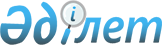 Об утрате силы постановления акимата района от 29 января 2010 года № 42 "Об установлении квоты рабочих мест для инвалидов"Постановление акимата Тарановского района Костанайской области от 25 марта 2016 года № 95      В соответствии со статьей 21-1 Закона Республики Казахстан от 24 марта 1998 года "О нормативных правовых актах", статьями 31, 37 Закона Республики Казахстан от 23 января 2001 года "О местном государственном управлении и самоуправлении в Республике Казахстан" акимат Тарановского района ПОСТАНОВЛЯЕТ:

      1. Признать утратившим силу постановление акимата района 29 января 2010 года № 42 "Об установлении квоты рабочих мест для инвалидов" (зарегистрировано в Реестре государственной регистрации нормативных правовых актов за № 9-18-109, опубликовано 11 марта 2010 года в газете "Маяк").

      2. Настоящее постановление вводится в действие со дня подписания.


					© 2012. РГП на ПХВ «Институт законодательства и правовой информации Республики Казахстан» Министерства юстиции Республики Казахстан
				
      Аким района

Б. Утеулин
